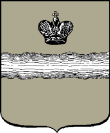 Российская ФедерацияГородская Дума города КалугиРЕШЕНИЕот ____________       				                                                       № ___О внесении изменения  в постановление Городской Думы города Калуги                          от 26.10.2005 № 202 «О местных налогах, действующих на территории муниципального образования «Город Калуга»На основании статей 5, 15 главы 31 Налогового кодекса Российской Федерации, в соответствии со статьей 24 Устава муниципального образования «Город Калуга» Городская Дума города КалугиРЕШИЛА:	1. Внести изменение в Положение о земельном налоге на территории муниципального образования «Город Калуга», утвержденное постановлением Городской Думы города Калуги от 26.10.2005 № 202 (далее – Положение), изложив подпункт 3.1.12 пункта 3.1 статьи 3 Положения в следующей редакции:	«3.1.12. Органы государственной власти Калужской области, государственные органы Калужской области, а также организации, осуществляющие оказание государственных услуг, выполняющие работы и (или) исполняющие государственные функции в целях осуществления или обеспечения реализации полномочий органов государственной власти (государственных органов) Калужской области, финансовое обеспечение деятельности которых осуществляется на основании бюджетной сметы, государственного задания, за счет средств обязательного медицинского страхования, на налоговый период 2021 года».	2. Настоящее решение вступает в силу с 01.01.2021, но не ранее чем по истечении месяца со дня его официального опубликования.	3. Контроль за исполнением настоящего решения возложить на комитет Городской Думы города Калуги по бюджетно-финансовой, налоговой и экономической политике (Сотсков К.В.).Глава городского самоуправлениягорода Калуги                                                                                                       Ю.Е. МоисеевЮридическое заключение: проект решения требований действующего законодательства не нарушает.			  				     ______________________________________________________________«___» ______________20___г.